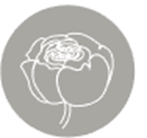 ENTREPRISE DE CHARPENTE METALLIQUE, COUVERTURE, SERRURERIEDate limite du dépôt de l’offre : 28 juin 2023 à 12hActivité : Réalisation de bâtiments en structure métallique, couverture, bardage et serrurerie sur mesure.Capacité de fabrication : 300 tonnes / moisDonnées financières : CA 2021 : 11.903.681 €CA 2020 : 9.336.096 €CA 2019 : 8.784.712  €Effectif : 35 salariésLocalisation : VAUGNERAY (69)Cette offre vous intéresse et vous souhaitez en savoir plus :  gbetton@pivoine-avocats.com